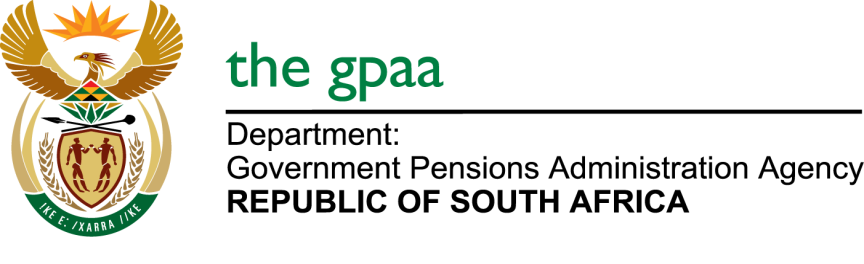 CLOSING DATE: 02 MARCH 2017INDIVIDUAL AND COMPANY SCREENING BID GPAA 06/2017NAME OF BIDDERSXPert Decision Systems